6–10 February, 2016 12TH INTERNATIONAL THEATRE FESTIVAL ПЯТЬ ВЕЧЕРОВим. Александра Володина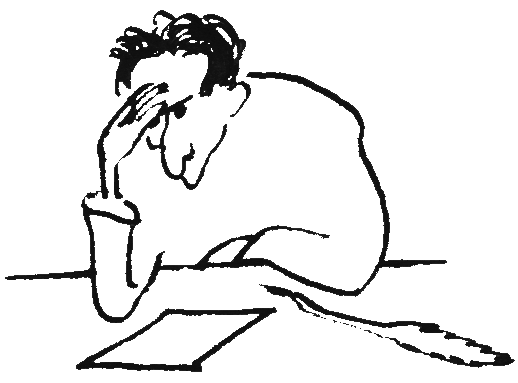 PROGRAMMEABOUT THE FESTIVALTHE 12TH FESTIVAL (2016) » PROGRAMME6FebruaryТHE OPENING CEREMONYOLD-FASHIONED CONCERT STUDENT THEATRE OF MOSCOW ART THEATRE SCHOOL STUDIO Director Viktor Ryzhakov“Na Liteynom” Theatre 7pm7FebruaryО. МukhinаТАNYA-ТАNYA“GRAN” THEATRE STUDIO (NOVOKUYBYSHEVSK) Director Denis BоkuradzеTHE “GOLDEN MASK” THEATRE PRIZE NOMINEE – 2016 “Na Liteynom” Theatre 6pm and 9pm8FebruaryS. АlexievichTHE WINNERSTHEATRE FOR YOUNG SPECTATORS (ТОМSK)Director Dmitry Yegorov OUT-OF-COMPETITION PROGRAMME
“MASK PLUS” — 2016 “Na Liteynom” Theatre 7pm 9FebruaryN. VorozhbitSASHА, TAKE OUT THE TRASH!THE MEYERHOLD CENTRE (МОSCOW)Director Viktor Ryzhakov“Na Liteynom” Theatre 7pm and 9pm 9February9February«MAY I PLEASE SPEAK TO NINA?»After the similarly-named story by K. BulychyovCHILDREN’S MUSIC AND DRAMA THEATRE (NYAGAN) Director Roman КаganovichSmall Stage of Bolshoi Puppet Theatre, 7pm and 9pm10FebruaryTHE CLOSING CEREMONYА. VolodinDULCINEAТHEATRE STUDIO «NEBOLSHOI DRAMA THEATRE»
(SAINT PETERSBURG)Director Кirill Syomin“Na Liteynom” Theatre 7pm